     Obecní úřad Dřevěnice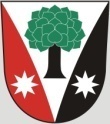 	Dřevěnice 56, 507 13 ŽelezniceVyřizuje:Lukavcová LudmilaDatum:15.2.2021Naše č.j.: 9/2021/Luk 601 395 386 Mgr. Vrabec, 736 279 726 LukavcováDatové schránky: sska6siEmail: ou.drevenice@tiscali.czInternetové stránky: www.drevenice.orgObec Dřevěnice, Dřevěnice 56, 507 13 ŽelezniceROZHODHUTÍObecní úřad Dřevěnice jako orgán ochrany přírody místně příslušný podle § 11 zákona č. 500/2004 Sb., správní řád, ve znění pozdějších předpisů (dále „správní řád“) a věcně příslušný podle § 76 odst. 1 písm. a) zákona č. 114/1992 Sb., o ochraně přírody a krajiny, ve znění pozdějších předpisů (dále „zákon č. 114/1992 Sb.“), k povolování kácení dřevin podle § 8 odst. 1 zákona č. 114/1992 Sb. a k uložení náhradní výsadby podle § 9 zákona č. 114/1992 Sb. po provedeném řízení podle správního řádu vydávápovolení ke kácenínásledujících dřevin rostoucích mimo les, vše v katastrálním území Dřevěnice, obvod kmene je měřen ve výšce 130 cm nad zemí:Severní strana rybníka: stromy na parcele KN 1354 , kultura vodní plocha,  zamokřená část  podél vtoku Tužínky do rybníka, u hranic se sousedním katastrem Tužín Olše 6 ks, obvodu kmene 1x 85 cm, 2x 95 cm a 3x110 cm a   8 ks menším náletových olší. Východní strana rybníka:  stromy a pás náletových keřů  na parcele KN 1300, kultura vodní plocha – pod cestou pod lesemBřehový porost podél rybníka Hlíza na parcele KN 1300 o ploše cca 240 m2. Jižní strana rybníka: stromy na parcele KN st. 266 – hráz rybníka HlízaOlše celkem 13 ks, obvod kmene  1x 85 cm,  2x 95 cm,  2x 100 cm,  3x 105 cm,  5 x 140 cm,  jasan  zte-pilý 1 ks obvod kmene 95 cm, třešen ptačí 1 ks, obvod kmene 95 cm, střemcha obecná 1 ks, obvod kmene 100 cm, jeřáb ptačí 1 ks, obvod kmene 85 cm.Jižní strana rybníka: stromy a souvislý zapojený pás dřevin  na parcele KN 1300, kultura vodní plocha Celkem 1 ks třešně, obvod kmene 100 cm, dále 2 ks vrb,  obvod kmene 105 cm a 95 cm.  Pás náletových dřevin o ploše cca 300 m2.Přesná specifikace místa růstu uvedených dřevin je uvedena v zákresu do mapy katastru nemovitostí, která je přílohou tohoto rozhodnutí.Kácení uvedených dřevin se povoluje za následujících podmínek:kácení bude provedeno v období od 3.3. do 31.3.  a dále případně od 1.10 do 30.12. roku 2021, tj. v období vegetačního klidu;do jednoho roku od provedení kácení bude na pozemku p.č. 1300  v k.ú. Dřevěnice provedena náhradní výsadba 5 ks olší a 10 ks lípy srdčité . Obvod kmínku bude 10-12 cm s kořenovým balem, stromy budou opatřeny kůlem a oplůtkem z lesnického pletiva vysokého 160 cm. Další náhradní výsadba byla provedena na podzim, kdy byly u rybníka Hlíza vysazeny  ovocné stromy, celkem 48 ks vysokokmenů  hrušní, třešní, švestek a jabloní, 3 ks  lípy  srdčité, vše vysokokmeny podél obecní cesty KN 1256;po dobu 5 let od provedení náhradní výsadby bude vysazeným dřevinám zajištěna následná péče spočívající zejména v jejich dostatečné zálivce v období sucha;v případě úhynu dřeviny v období uložené následné péče bude tato uhynulá dřevina za stejných podmínek bezodkladně nahrazena novou dřevinou stejných parametrů.Účastníky řízení podle § 27 odst. 1 písm. a) správního řádu jsou Obec Dřevěnice, Dřevěnice 56Odůvodnění:Obecní úřad Dřevěnice (dále „úřad“) obdržel dne 7.2.2021 žádost obce Dřevěnice, Dřevěnice 56 o povolení kácení dřevin. Doručením žádosti, tj. dne 7.2.2021, bylo zahájeno správní řízení o povolení kácení dřevin, v rámci kterého úřad ověřil, že předmětná žádost obsahuje veškeré náležitosti stanovené § 4 odst. 1 vyhlášky č. 189/2013 Sb. Úřad současně vymezil okruh účastníků řízení podle § 27 odst. 1 správního řádu, kterými jsou všichni vlastnící pozemku, na němž předmětné dřeviny rostou. Místní šetření provedl starosta obce, při kterém ověřil správnost údajů o dřevinách uvedených v žádosti. Dále úřad na místě vyhodnotil funkční a estetický význam předmětných dřevin, a to následovně. Severní strana rybníka: stromy na parcele KN 1354 Olše budou odstraněny  z důvodu rekonstrukce rybníka Hlíza. Východní strana rybníka:  stromy a pás náletových keřů  na parcele KN 1300Jedná se o břehový porost podél rybníka Hlíza , jsou to nálety olší nebo obrostlé pařezy olší. Dva stromy olší rostou v místě, kde dojde k úpravám při rekonsatrukci rybníka Hlíza.Jižní strana rybníka: stromy na parcele KN st. 266 Olše, jasan ztepilý, třešen ptačí, střemcha obecná, jeřáb ptačí rostou v hrázi rybníka. Bude zde probíhat kompletní oprava hráze a výstavba nového sdruženého objektu, který bude odvádět vodu z rybníka Hlíza. Celý rybník projde rekonstrukcí, bude odbahněn, hráz bude opravena a bude vybudován nový výpustní objekt.Jižní strana rybníka: stromy a pás  náletových  keřů  na parcele KN 1300Je zde třešeň, jedná se o starý, rozlomený strom, obvod kmene 100 cm, dále 2 ks vrb, které se nebezpečně naklánějí nad hladinu rybníka, jsou částečně proschlé, mají  dutiny v kmenu stromů, obvod kmene 100 cm a 95 cm. Ostatní olše a vrby, které zde rostou budou zachovány, pouze dojde k ořezu  jejich spodních větví.  Co se týče náletových keřů, jedná se převážně  o černý bez,  podél hrany rybníka Hlíza. Keře jsou proschlé, přestárlé, vzájemně prorostlé a některé mají polámané větve. Mezi nimi je dále narostlých větší množství náletových malých stromků švestek, které jsou napadeny šárkou. Všechny přestárlé, proschlé a nemocné keře  a nálety švestek budou odstraněny. Veškeré kácení probíhá hlavně z důvodu plánované rekonstrukce rybníka Hlíza, jeho odbahnění, kompletní opravy hráze a dále je zde větší množství keřů ve velmi špatném zdravotním stavu, jedná se také o množství náletových dřevin, které je nutné odstranit.Na základě údajů uvedených v žádosti a na základě zjištění učiněných v průběhu místního šetření úřad konstatoval, že zájem na pokácení dřevin převážil nad veřejným zájmem na jejich zachování. Z uvedeného důvodu úřad povolil kácení dřevin, jak je uvedeno ve výrokové části tohoto rozhodnutí.S ohledem na zajištění ochrany volně žijících ptáků, pro které mohou být předmětné dřeviny hnízdním biotopem, úřad omezil dobu kácení na období vegetačního klidu, které je současně i mimo hnízdním obdobím.Ke kompenzaci újmy vzniklé pokácením předmětných dřevin úřad v souladu s § 9 zákona č. 114/1992 Sb. zároveň uložil podmínku provedení náhradní výsadby, a to v poměru 1:1, tj. v poměru, který zajistí kontinuitu zachování dřevin v lokalitě. Za tímto účelem úřad současně stanovil podmínky následné péče. Při stanovení druhového složení náhradní výsadby úřad v plném rozsahu zohlednil návrh žadatele.Úřad současně upozorňuje:že kácení dřevin je možno provést až po nabytí právní moci tohoto rozhodnutí, tj. po marném uplynutí odvolací lhůty všech účastníků řízení, resp. poté, co se všichni účastníci řízení vzdají práva podat odvolání;na nutnost provedení kácení v souladu se zásadami bezpečnosti.Poučení:Proti tomuto rozhodnutí lze v souladu s ust. § 81 a následujících správního řádu lze ve lhůtě do 15 dnů ode dne jeho doručení podat odvolání ke Krajskému úřadu Královéhradeckého kraje, a to podáním učiněným u Obecního úřadu Dřevěnice. 									   Mgr. Vrabec Dušan starosta obce Dřevěnice